KANGURKI, MISIEŚroda 10.06.2020rTemat:  Ahoj przygodo!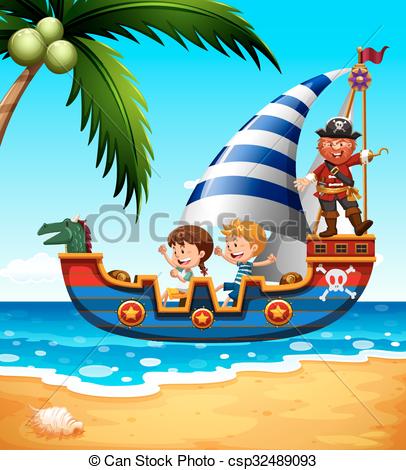 1.Posłuchaj wakacyjnej piosenki https://www.youtube.com/watch?v=YiAqFamPMqs2.Wakacyjna zgadul- zgadulaRaz – litera w abecadle,
dwa – drzewa pachnące.
Całość zawsze bywa w lecie
i trwa dwa miesiące.(wakacje)Chrupiąca i złota,
piecze się lub smaży.
Najchętniej ją jemy,
przy nadmorskiej plaży.(rybka)Jaki to miesiąc zamyka szkoły
i daje dzieciom urlop wesoły? (czerwiec)Płócienny domek na polanie,
służy turystom za mieszkanie.(namiot)O tej porze roku
są najdłuższe dni,
a słońce z wysoka
grzeje nas i lśni. (lato)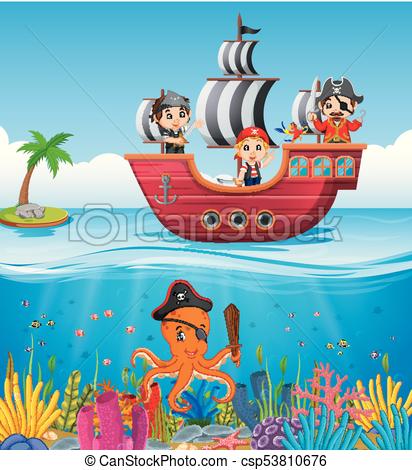 3.Opowiedz ,co przedstawia nam ilustracja.Gdzie ty chciałbyś  spędzić wakacje? Jakie miejsca chciałbyś zwiedzić? 4.   Wakacyjne ćwiczenia  z ruchem https://www.youtube.com/watch?v=WbMKgaPPAs05. Karta pracy,cz 2,nr 61.Czytanie razem z rodzicem tekstu wyrazowo- obrazkowego poprzez dopowiadanie nazw obrazków,nazywanie przedmiotów i określanie ,czy kojarzą wam się z wakacjami.Dla chętnych dzieci karty pracy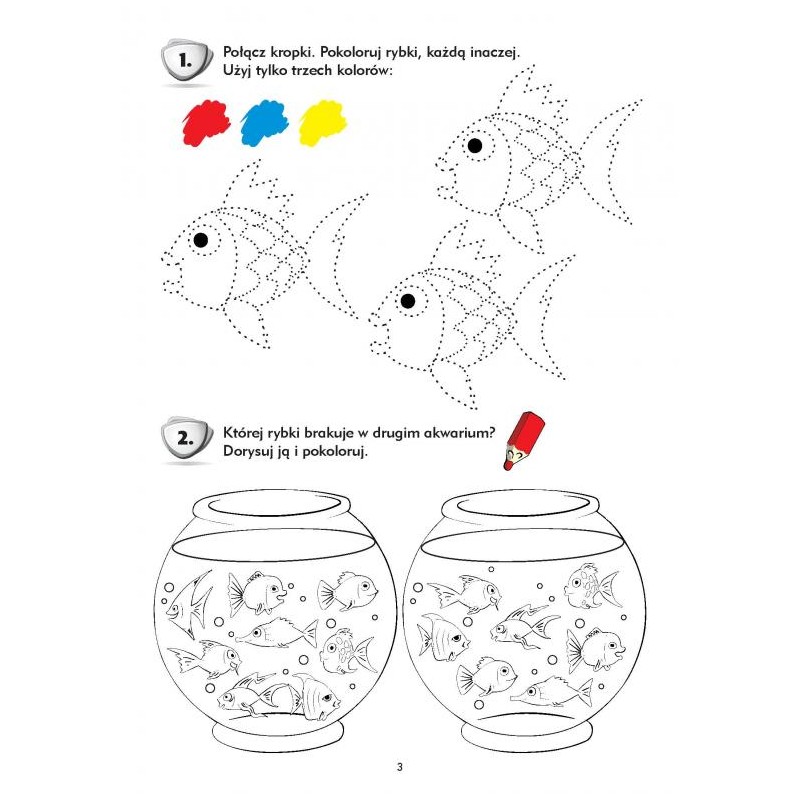 NARYSUJ PO ŚLADZIE I POKOLORUJ STATEK PIRACKI - DLASTARSZYCH PRZEDSZKOLAKÓW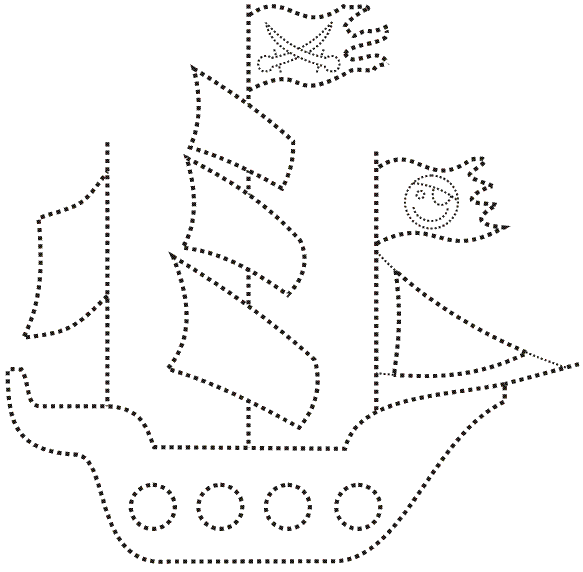 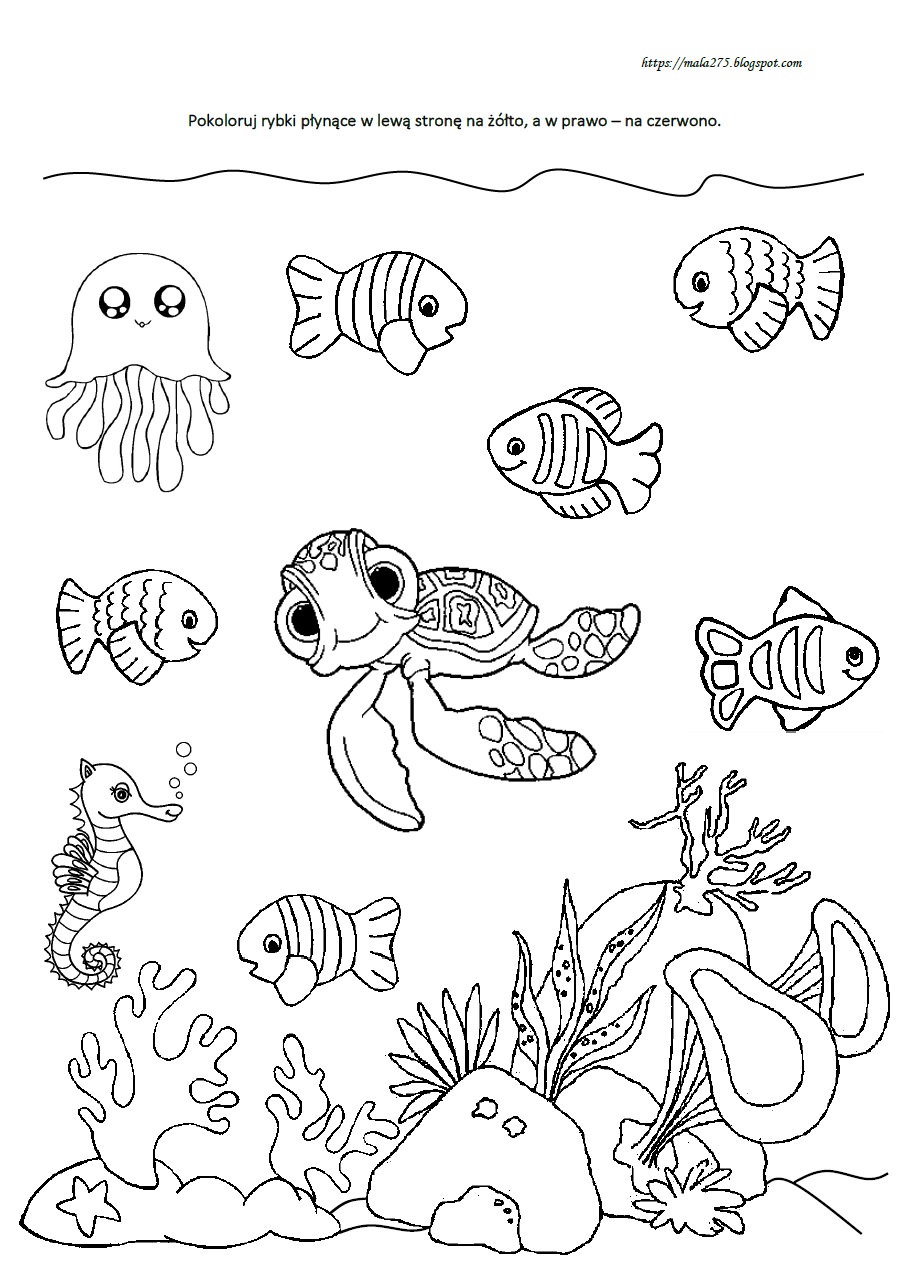 